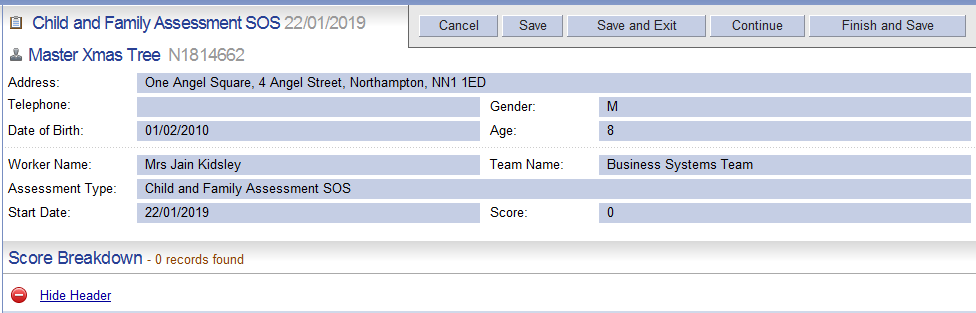 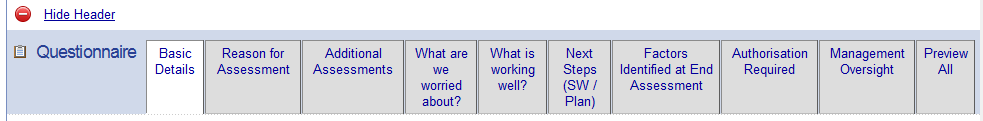 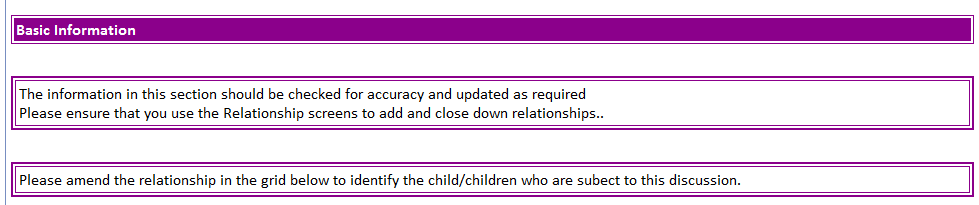 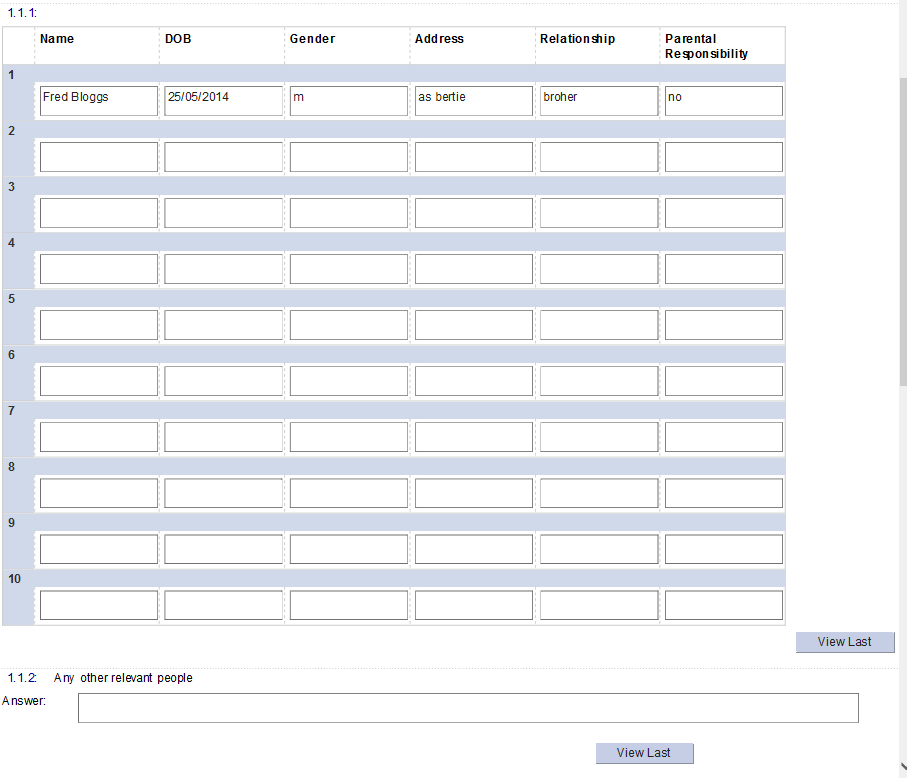 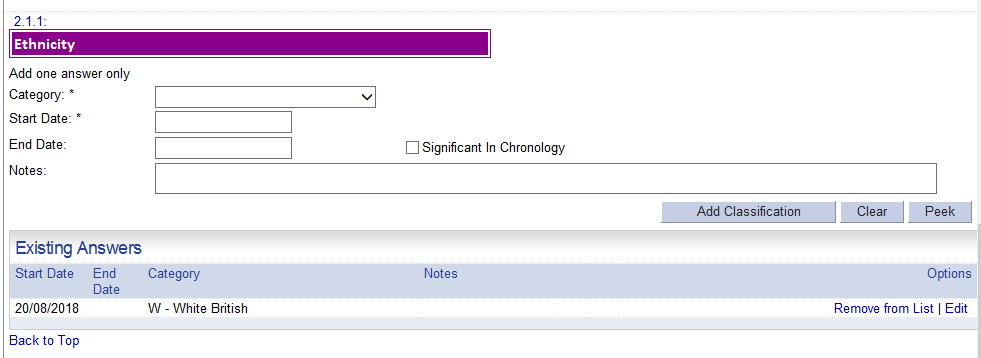 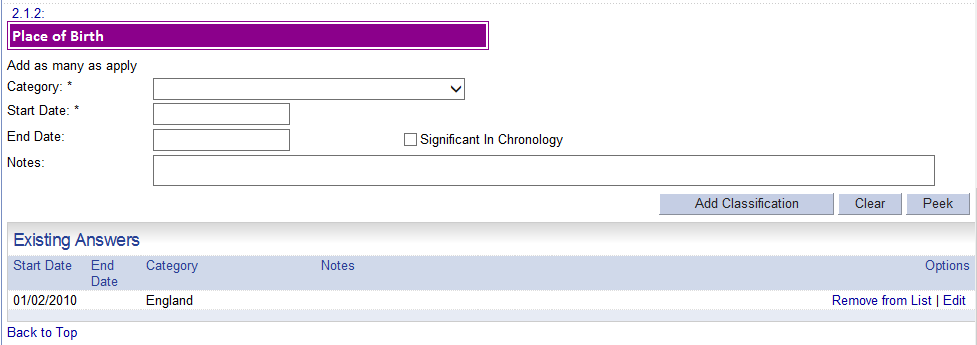 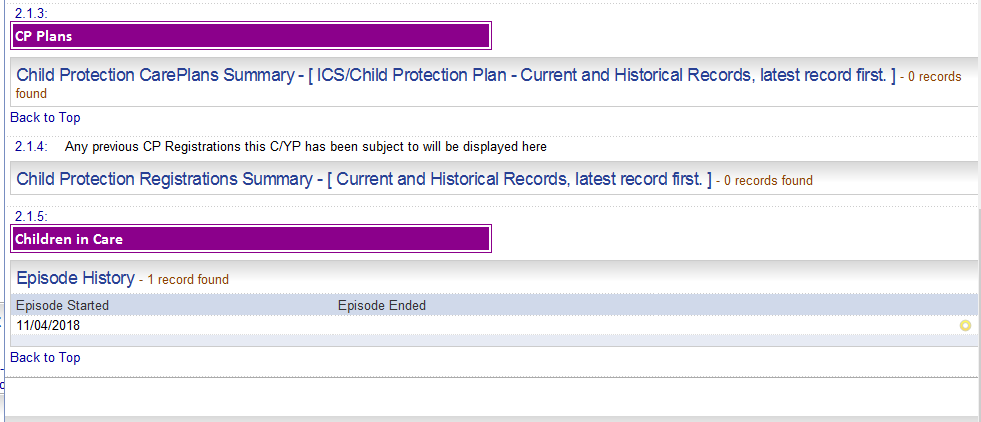 END OF BASIC DETAILS TABREASON FOR ASSESSMENT TAB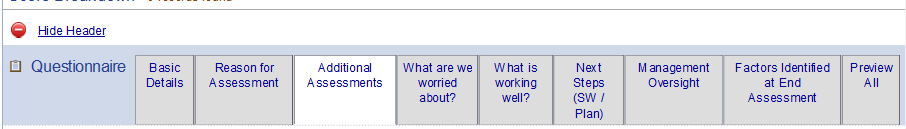 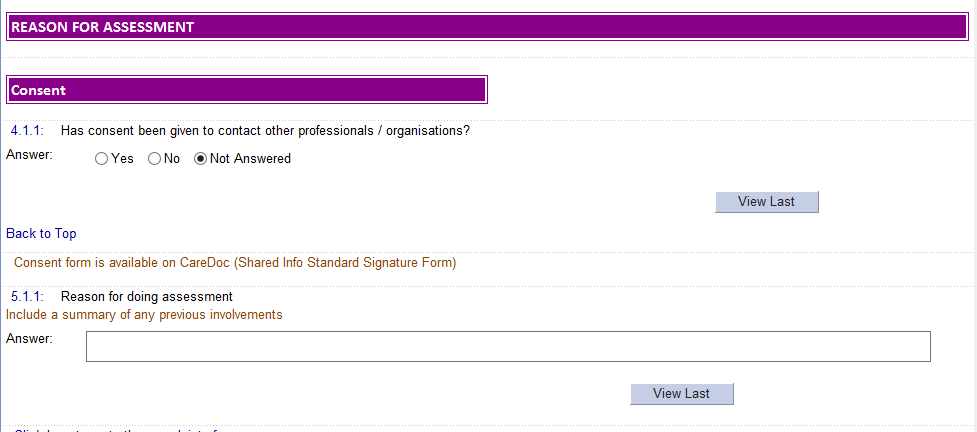 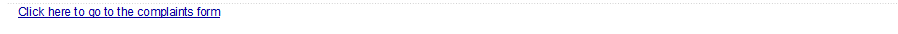 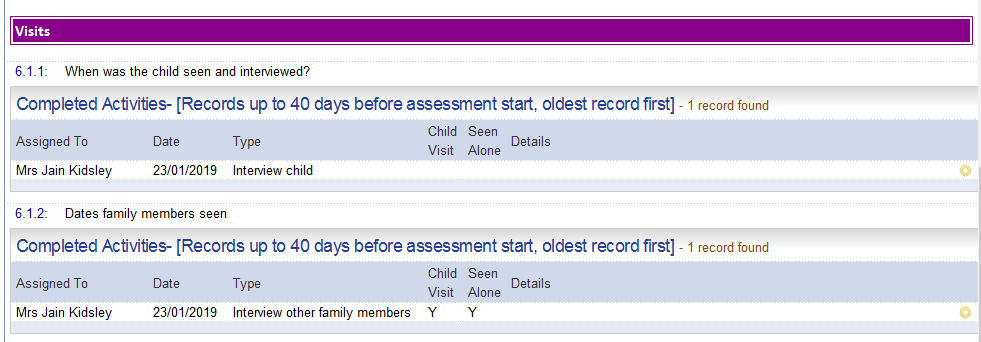 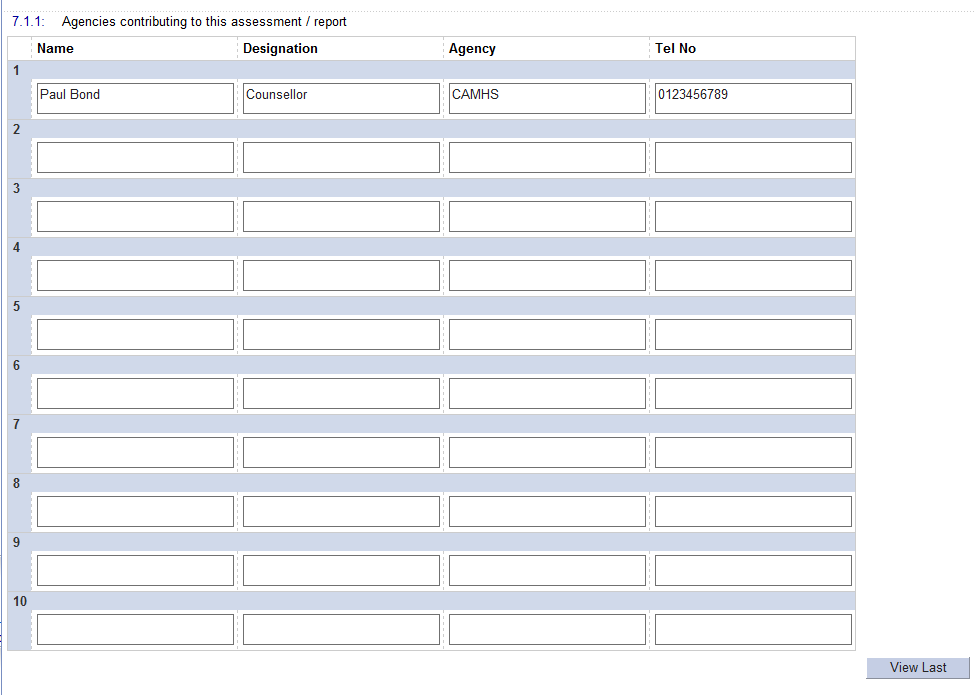 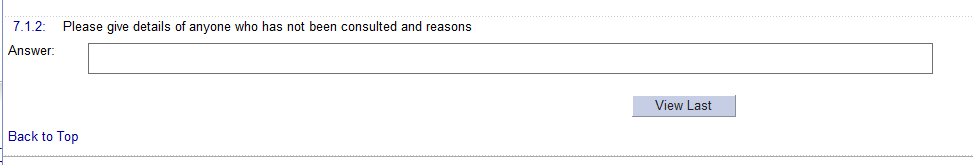 END OF REASON FOR ASSESSMENT TABAdditional assessment TAB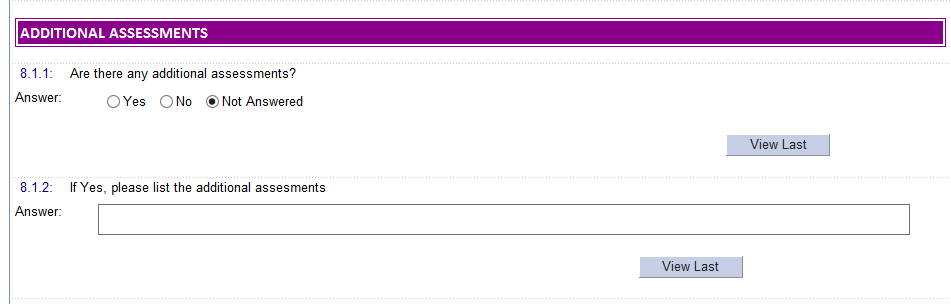 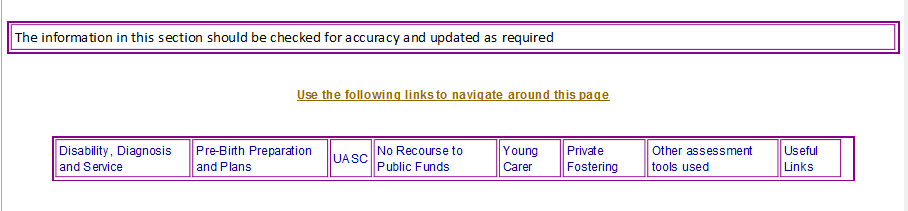 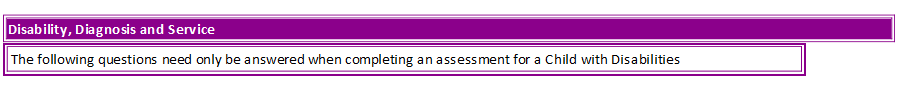 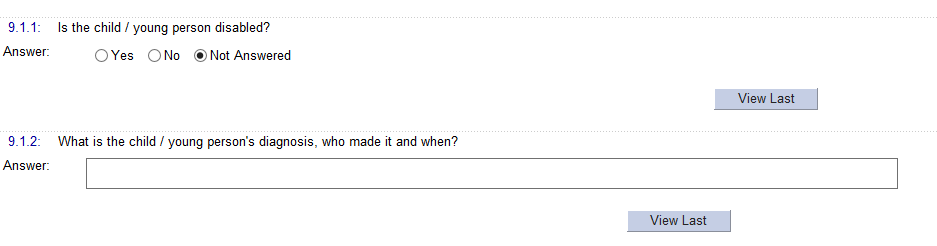 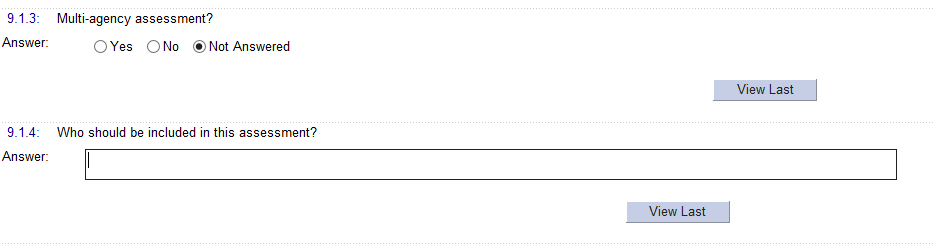 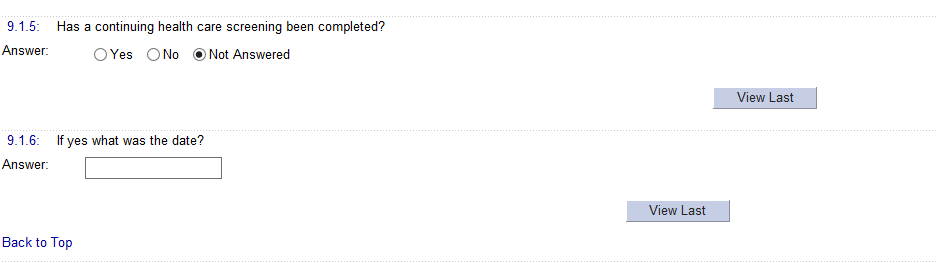 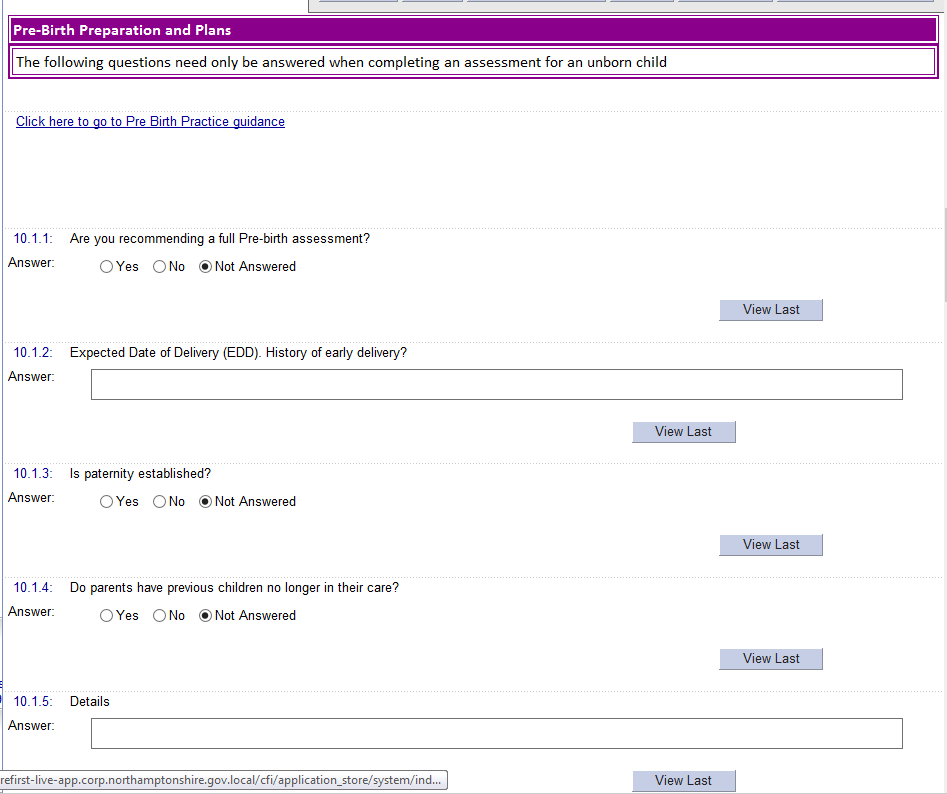 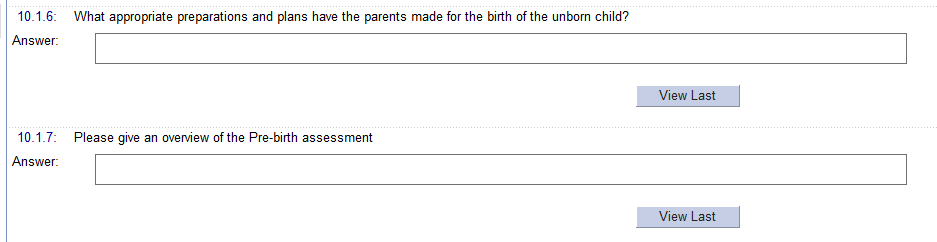 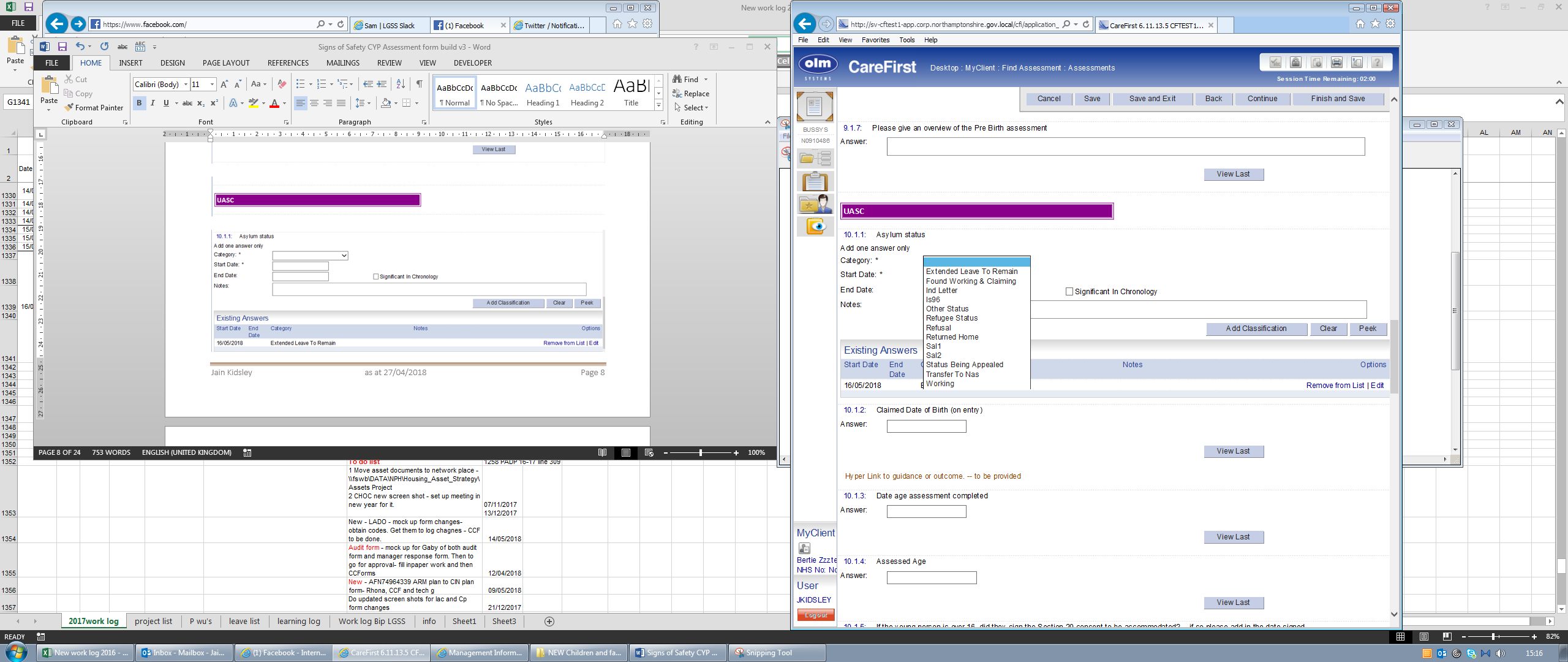 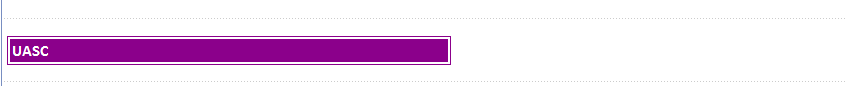 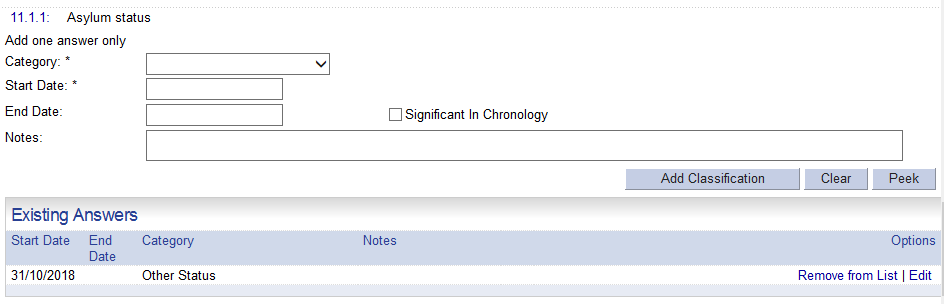 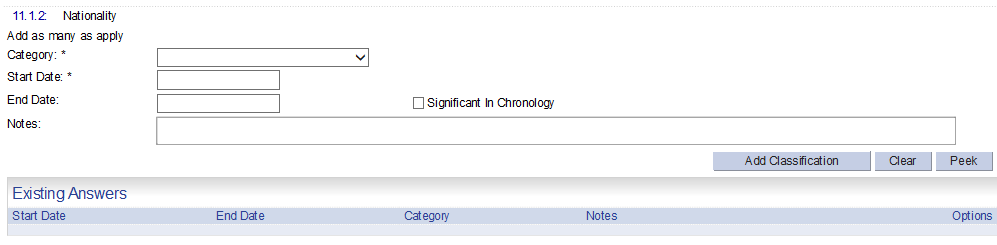 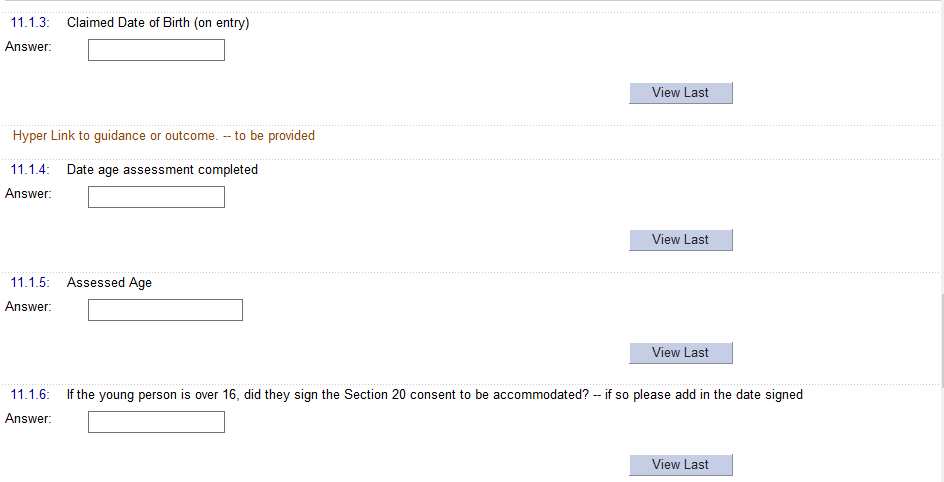 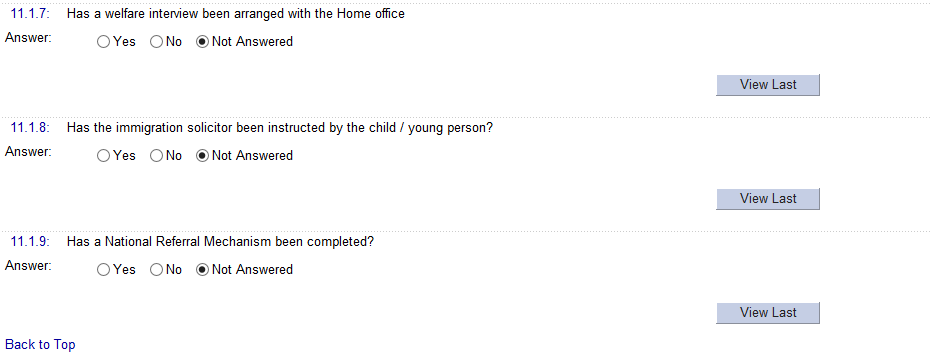 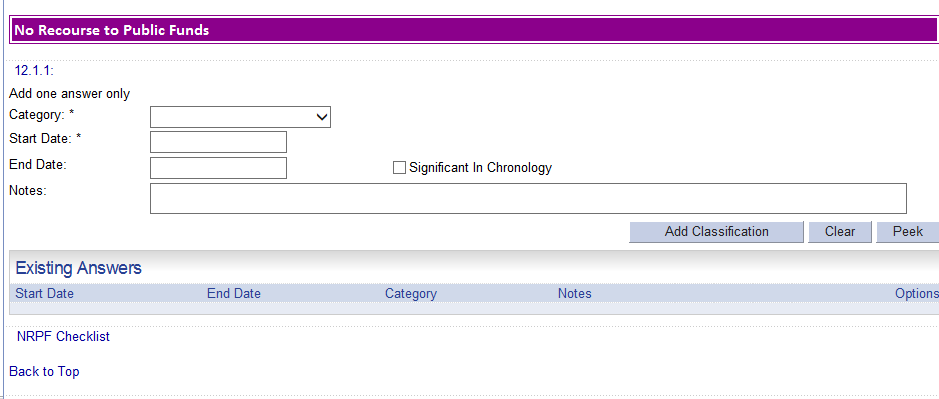 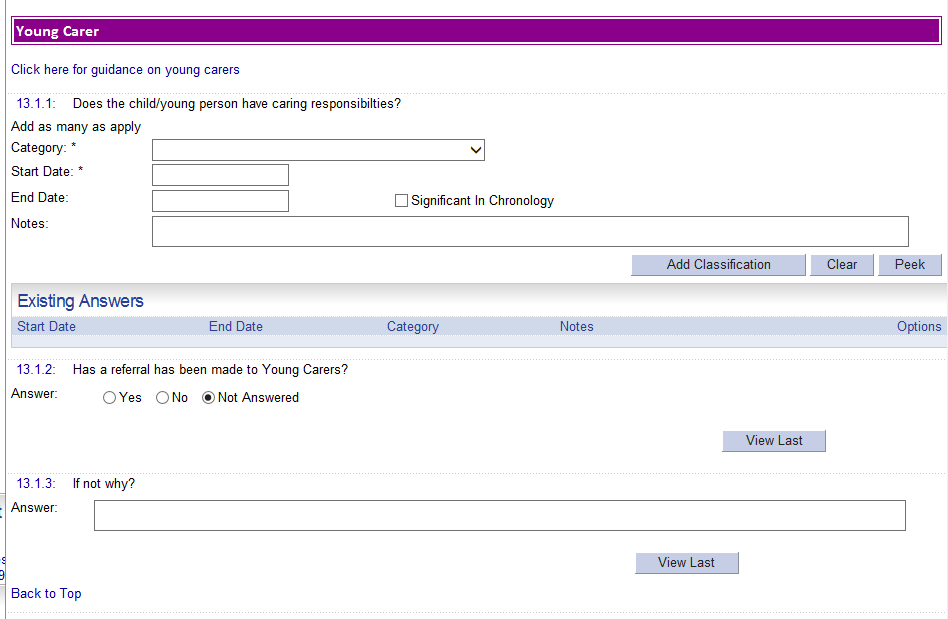 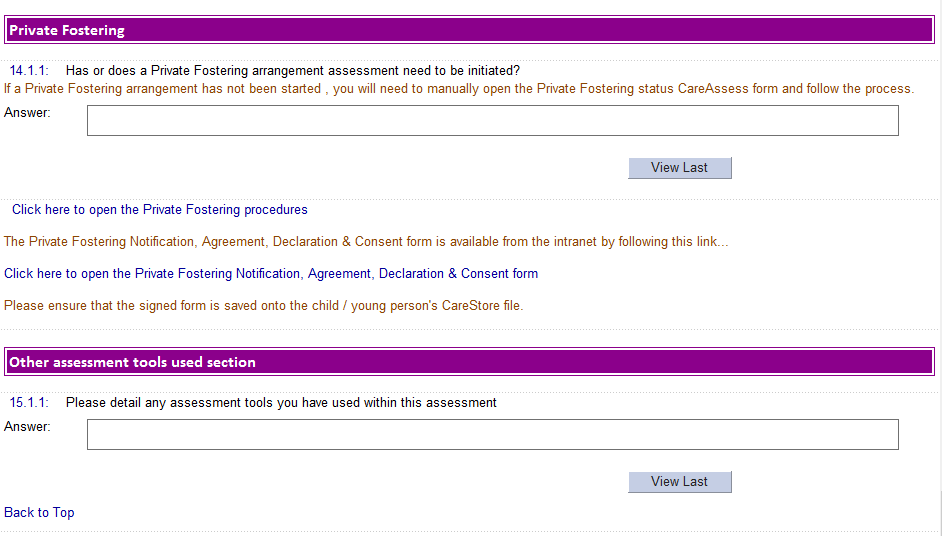 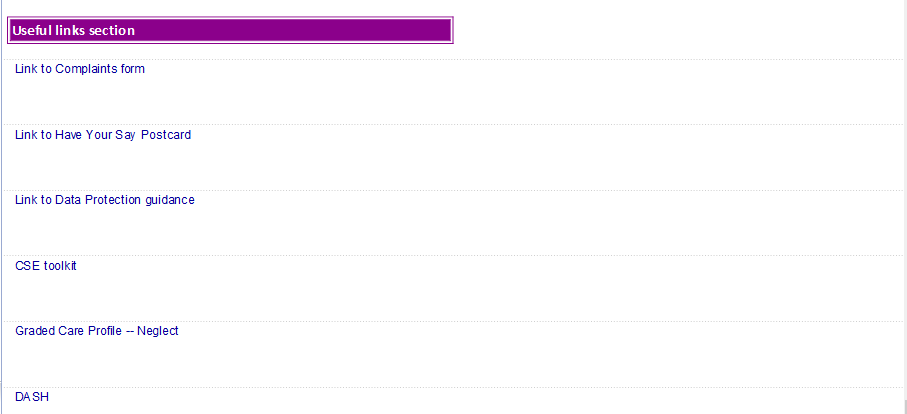 END OF ADDITIONAL ASSESSMENTS TABWhat are we worried about TAB.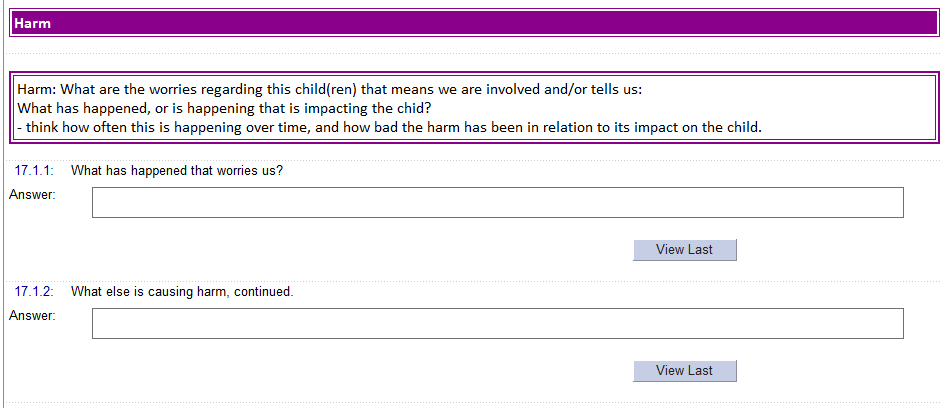 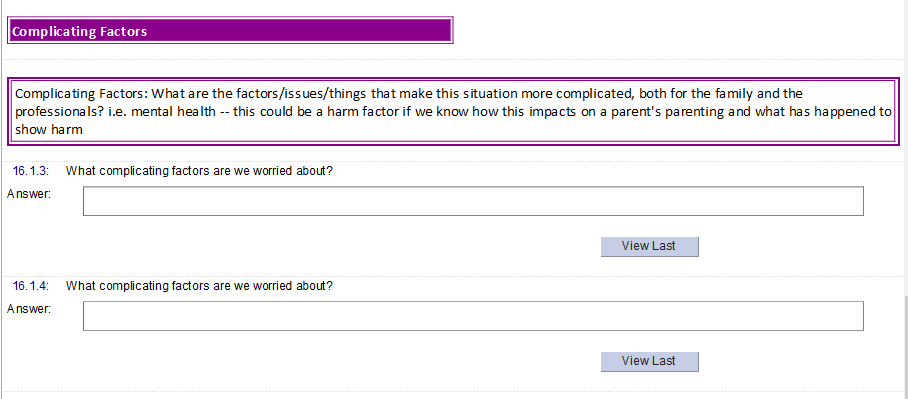 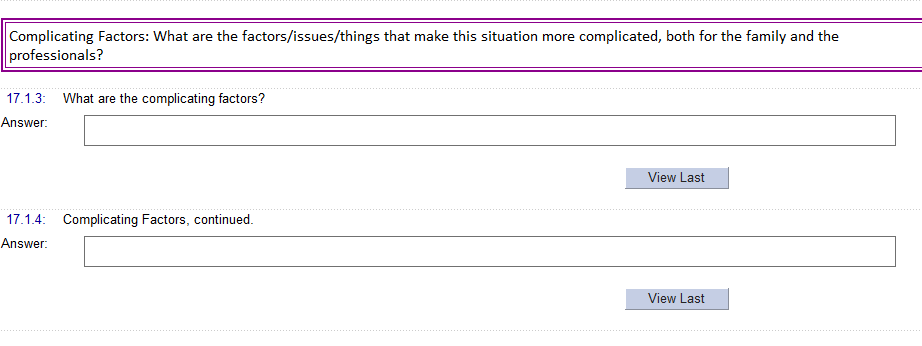 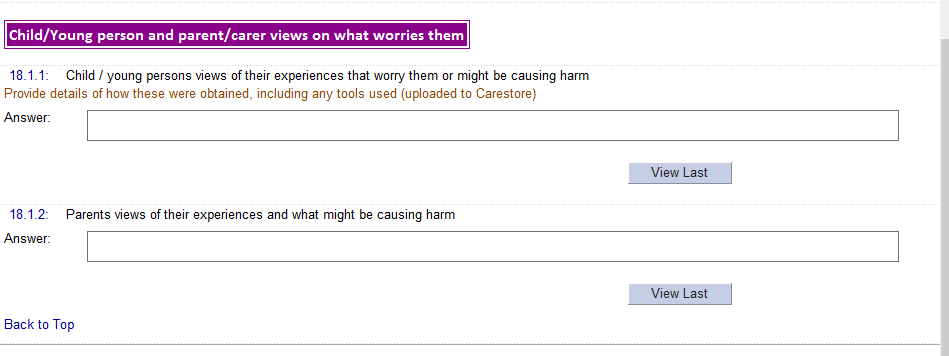 End of What we are worried about TABStart of What is working well TAB.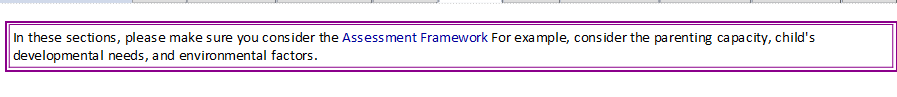 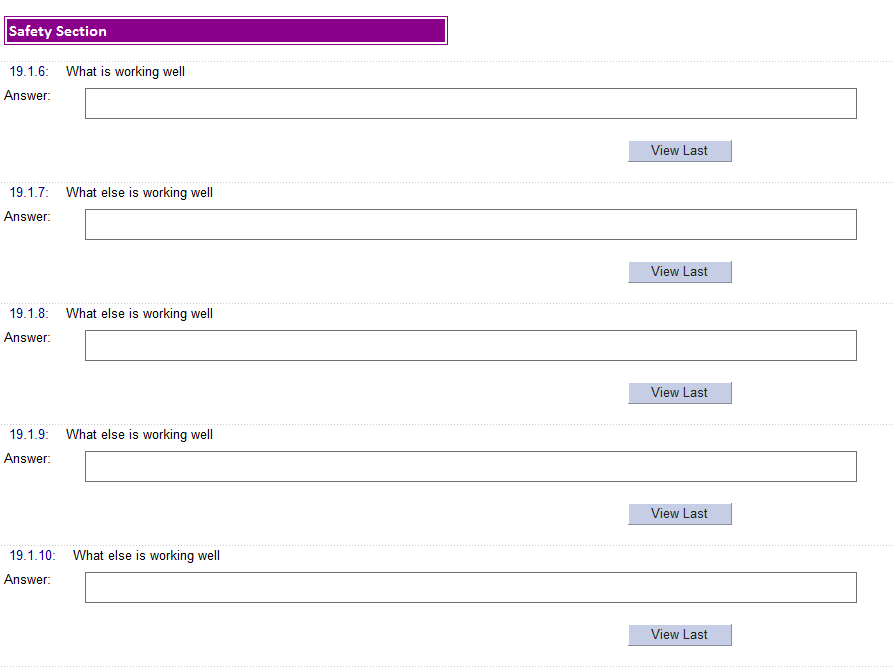 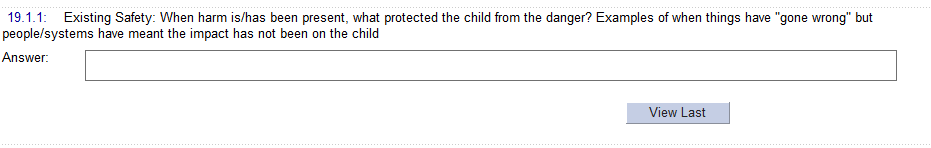 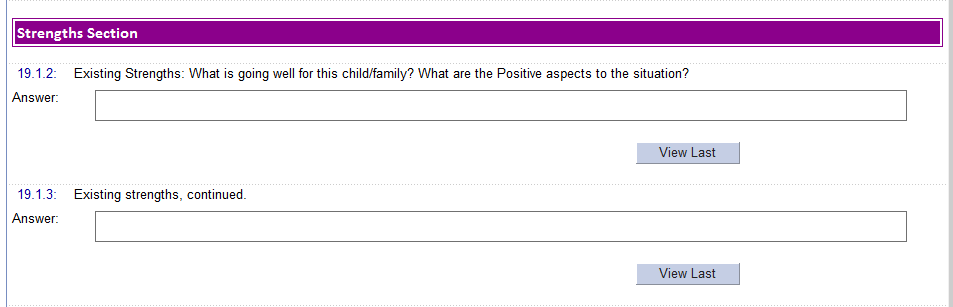 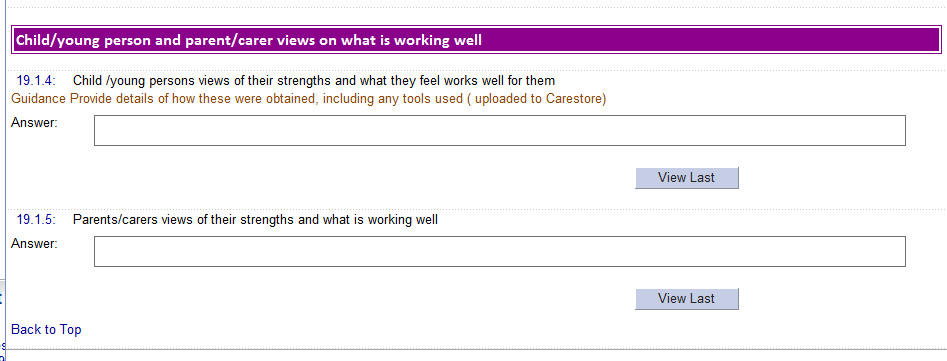 END OF Working Well  TABNext steps TAB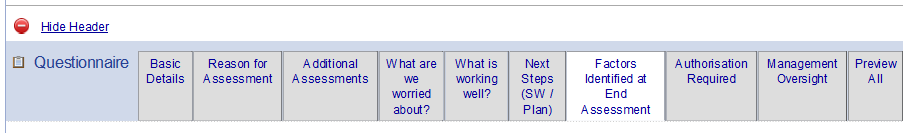 Missing from live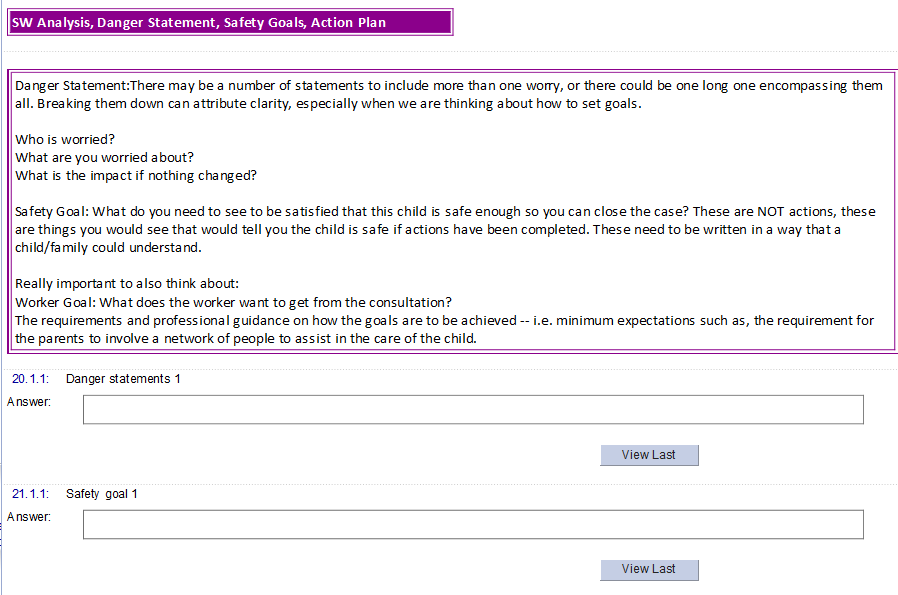 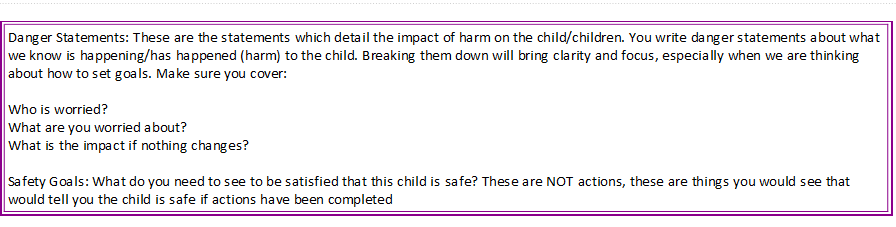 In live -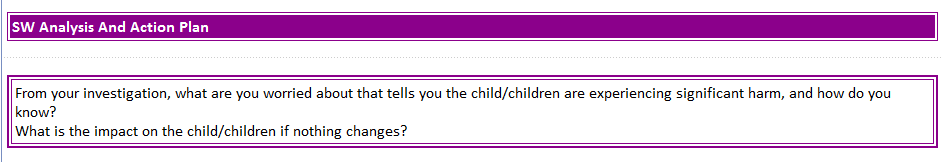 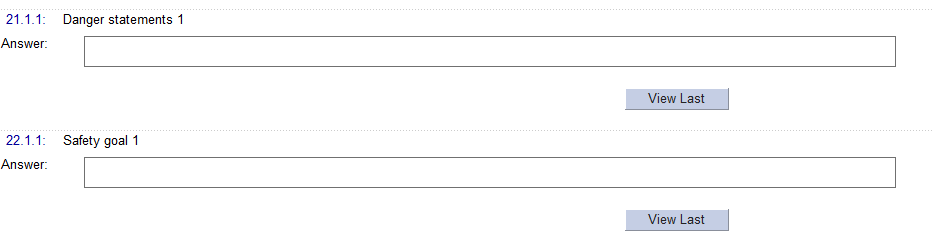 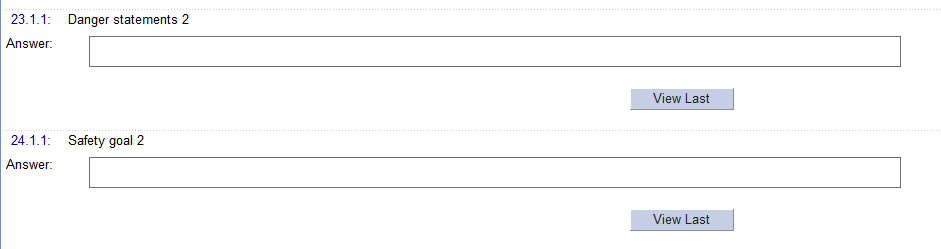 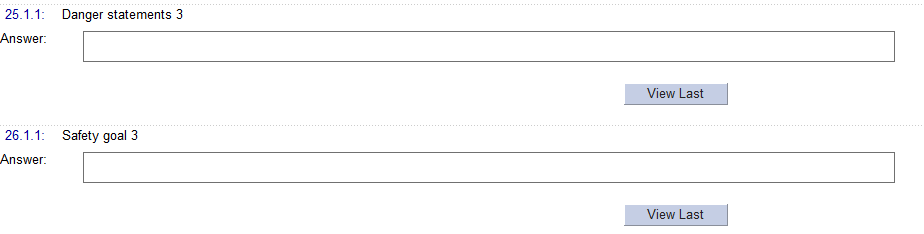 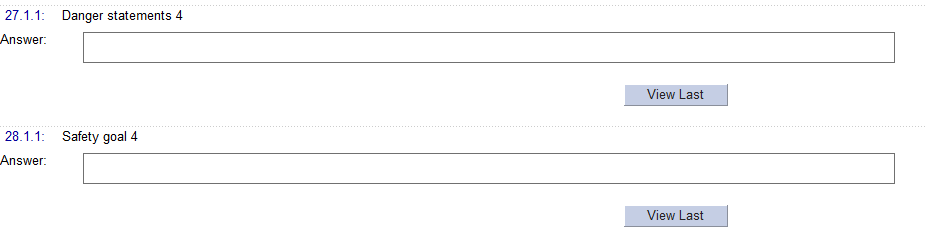 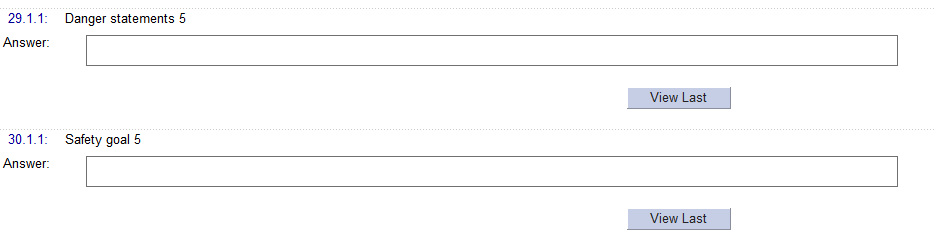   AMEND wording - On a scale of 0 to 10 where 10 is there are no real worries about the child and 0 is there are serious concerns, where would you scale this today?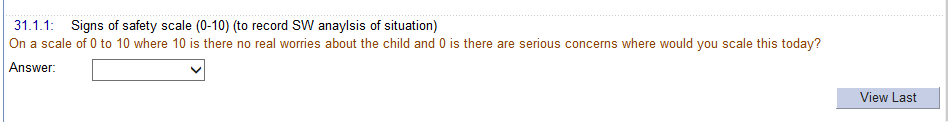 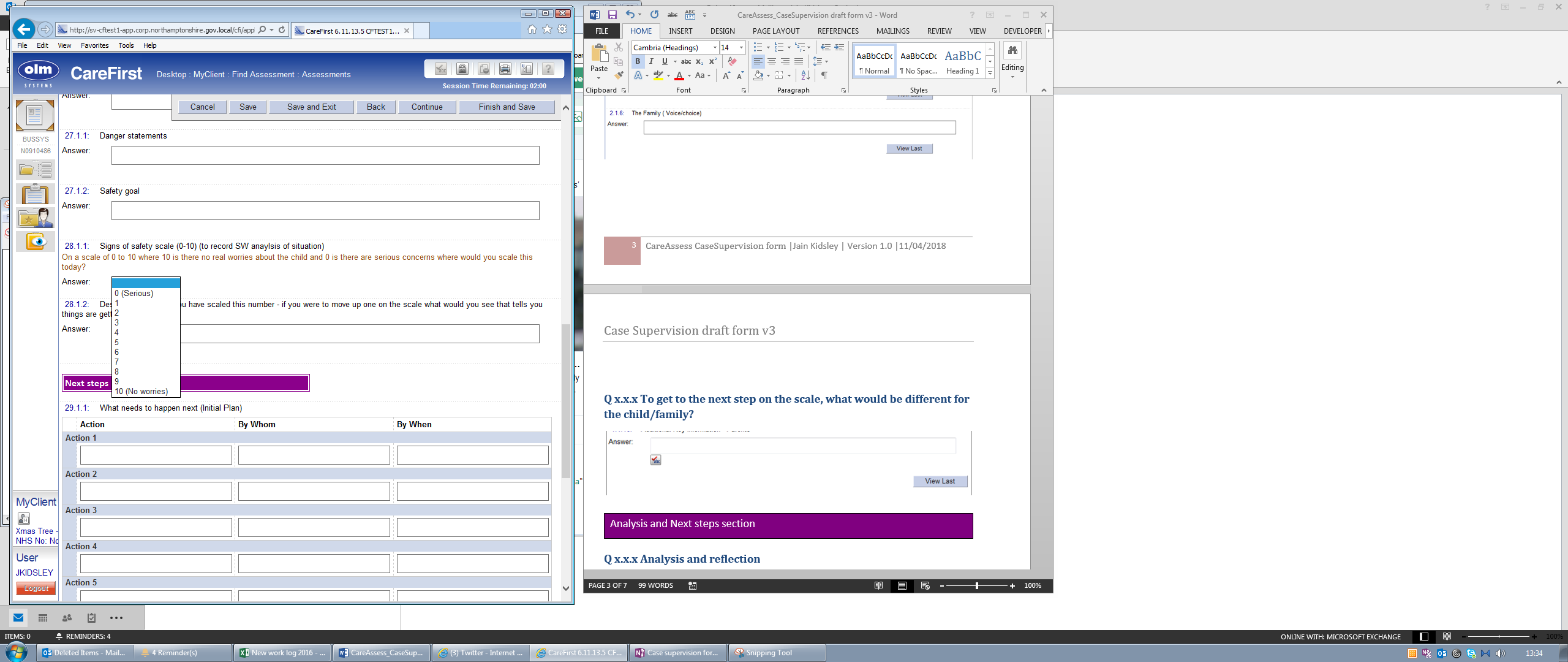 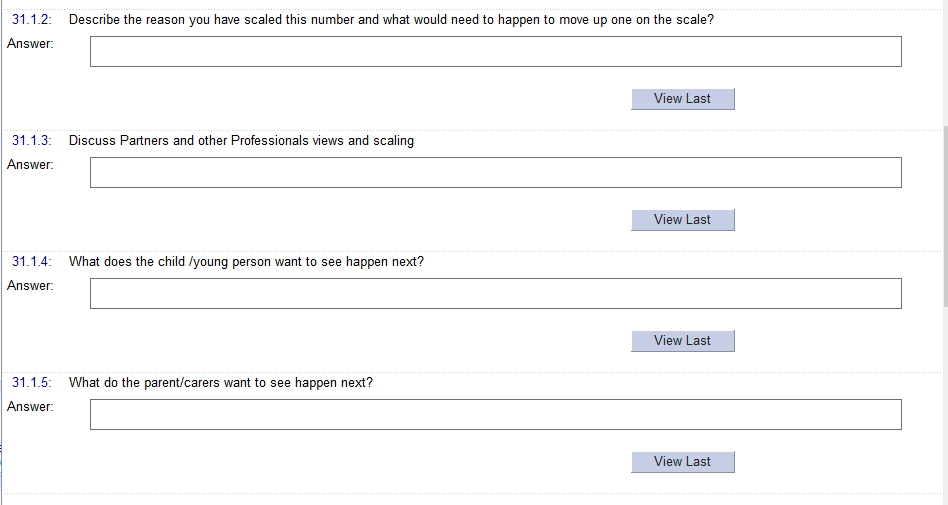 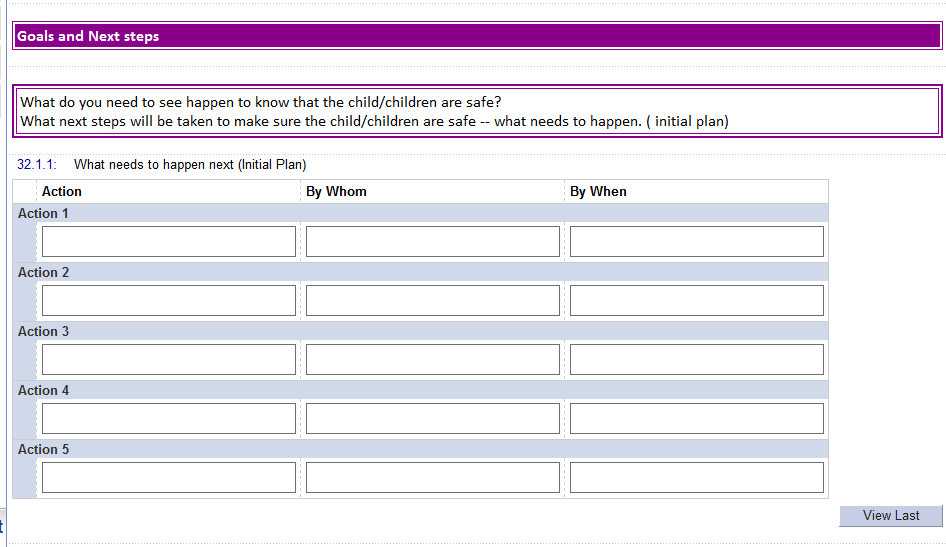 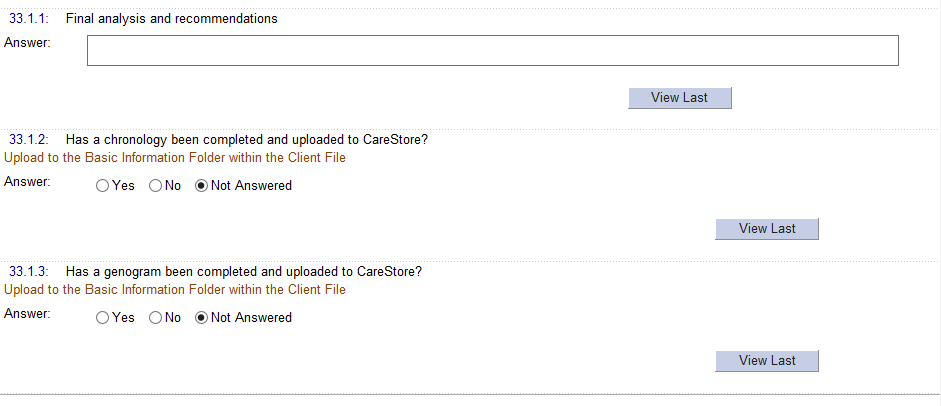 END OF NEXT STEPS TABFactors identified tab 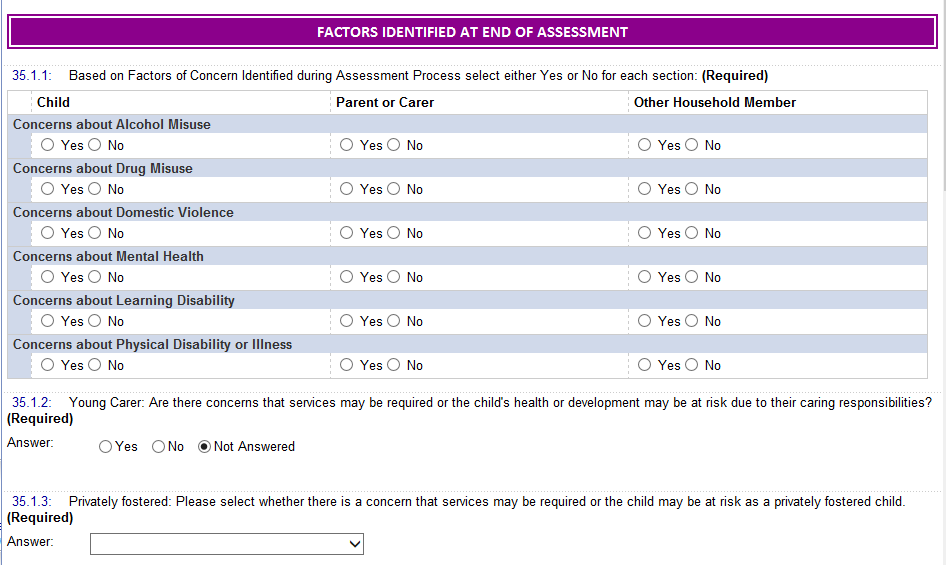 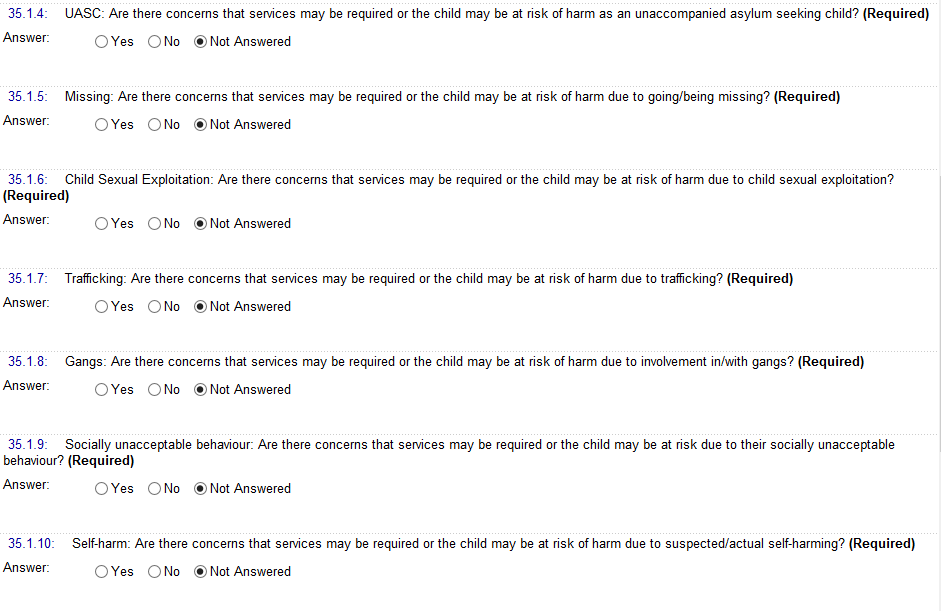 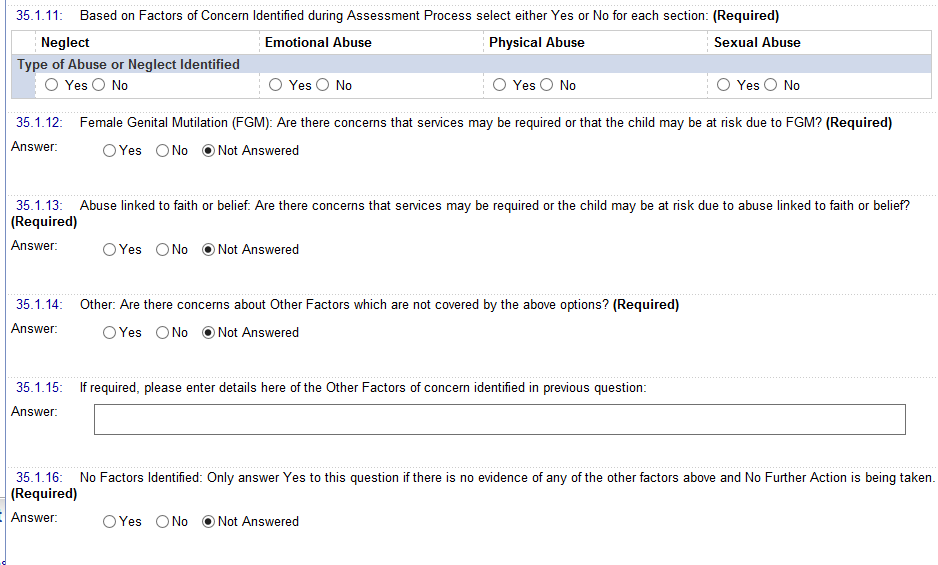 End of Factors Identified tabStart of Authorisation required  TAB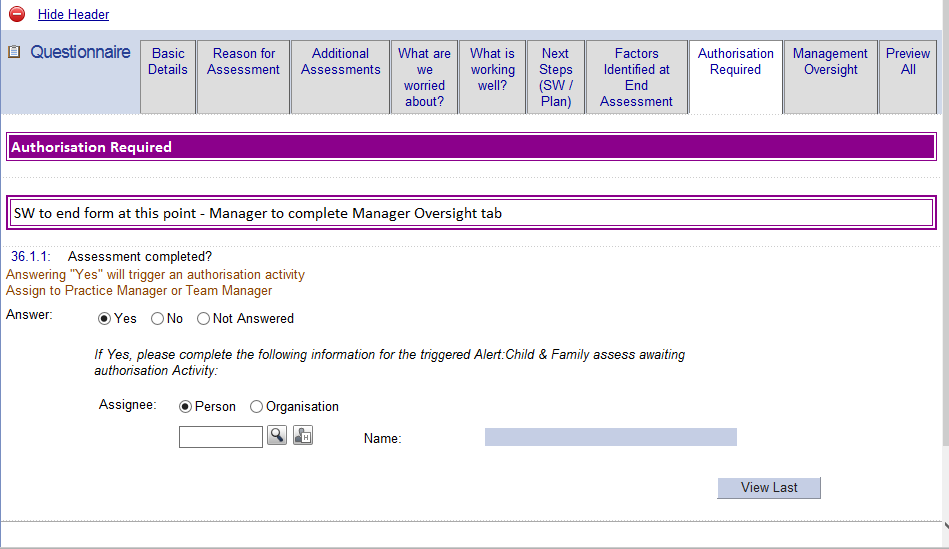 End of Authorisation required TabStart of Manager Oversight tab.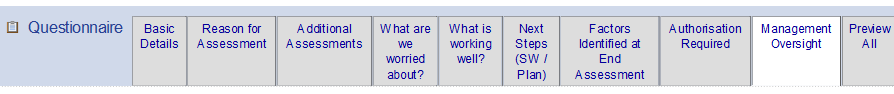 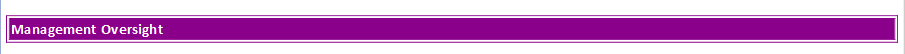 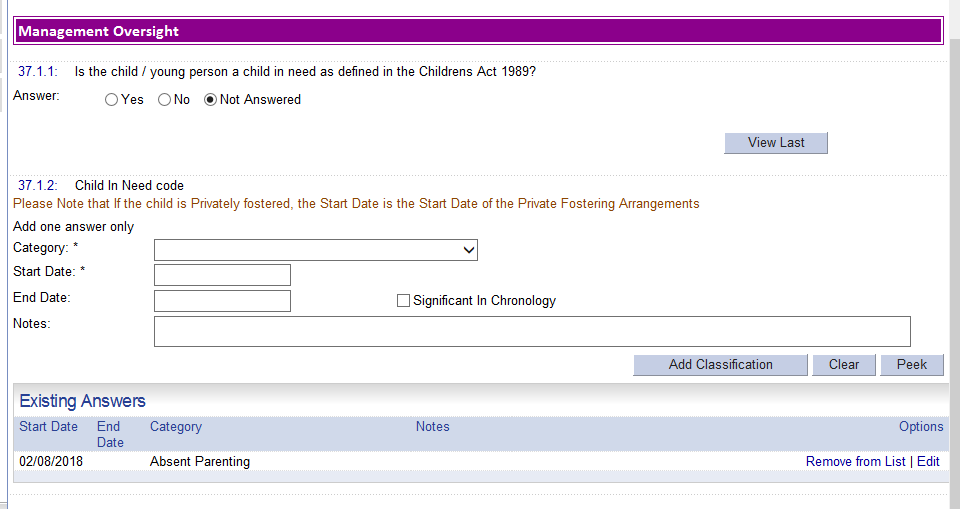 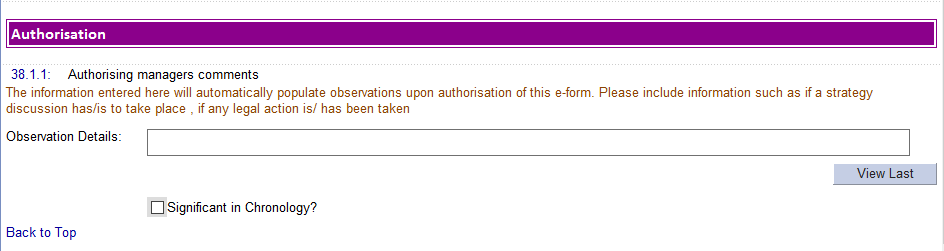 END of MANAGER oversight tab.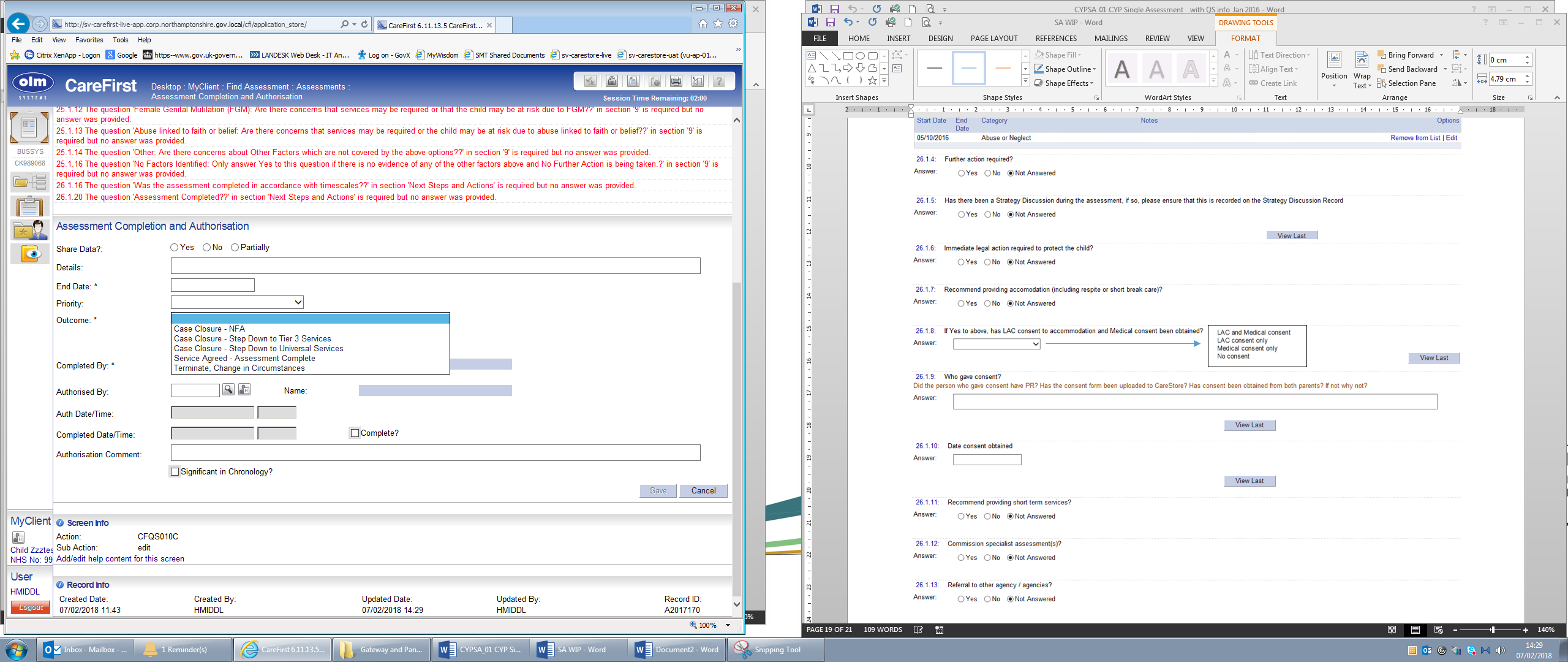 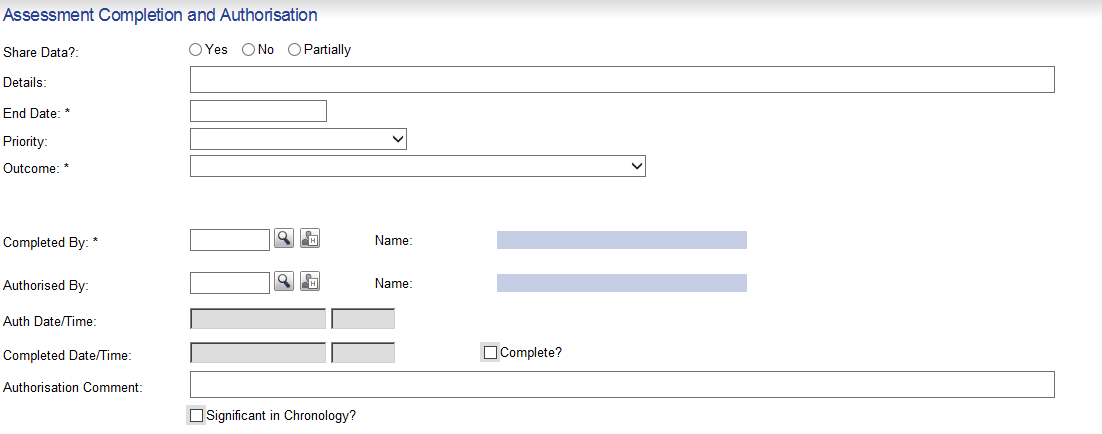 END OF FORMOther InformationManager Authorisation RequiredTriggersQ No:26.1.20Q Text:Assessment Completed?Assessment Completed?Mand?  YAnswer SelectedAnswer SelectedItem triggeredItem triggeredDetailsAssign ToAssign ToYesYesActivity Activity C-Worker Alerts and Reminders \ Alert:  Single Assessment Awaiting Authorisation created upon assessment completion.  High priority.  Activity Requested and Status Date:  Assessment Outcome DateDetermine in assessmentDetermine in assessment